女性部９月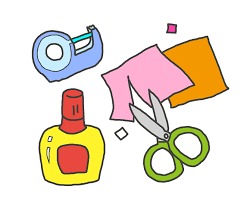 　「手芸講習会」のご案内　　　　　　　　　　　　　　　　　　　　　　　　　　　　　　　　　　　　　　　　　　　本年度の講習会は久しぶりの「手芸」です。簡単にできて、可愛くて、役に立つ「ミニティシュボックス」を作ります。自分のお部屋に置くのはもちろん、誰かにプレゼントしても喜ばれることうけあいです。指先を動かすと認知症予防にもなりますね。賛助会員、要約筆記者の皆さんもぜひご参加ください。＊日　時　９月13日（金）13：30～16：00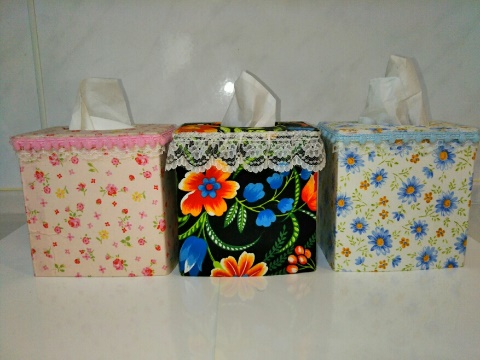 ＊場　所　促進センター内　協会事務所＊指　導　大阪市難聴者・中途失聴者協会会員　和田　八重子さん＊材料費　200円（当日集めます）＊持ってくるもの　　ハサミ、ボンド、　空の牛乳パック（ジュースでも可）１リットルサイズ　（開かないで）◎参加希望のかたは必ず連絡をお願いします　（橋川　FAX 072-876-5290）たくさんの参加をお待ちしています！！